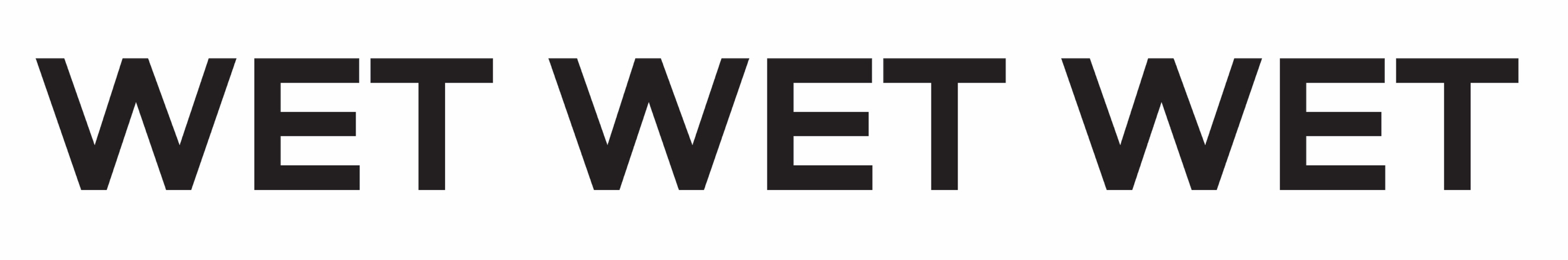 ANNOUNCE ‘THE JOURNEY’ 2021 AUTUMN TOUR & NEW ALBUMTICKETS ON SALE FRIDAY 4TH DECEMBER, 10AM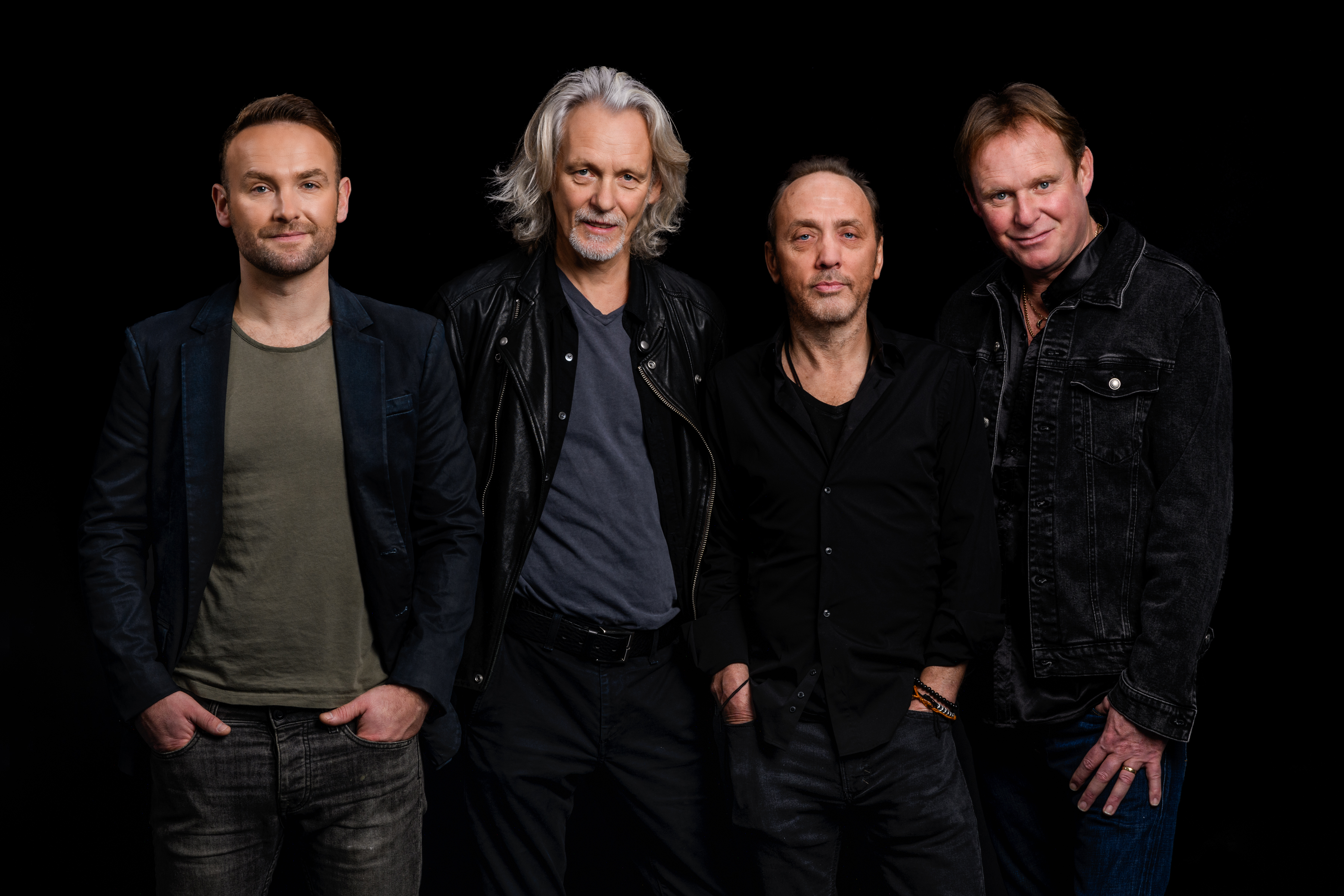 With 2021 looking brighter for all, love really will be all around as WET WET WET are heading back out on the road for a full theatre tour in autumn. Kicking off ‘The Journey’ tour in their beloved homeland of Scotland, the band will visit 20 cities across the UK in what will be their largest tour since 2019’s sold-out run. Having spent a fair amount of time in their homes this year, the band turned their creative juices on to entertain fans via their ‘Wet Wet Wet from Home’ sessions, rearranging original classics in videos viewed by tens of thousands. Now itching to see their fans in person, the tour will be their second full run with singer Kevin Simm who was seamlessly welcomed into the fold in 2018. Previously a member of BRIT Award winning band Liberty X, Kevin won the 2016 series of The Voice UK. When asked about the excitement of a new tour, Graeme Clark said‘Nothing comes near to playing a live gig, from travelling to the venue for the soundcheck, to getting psyched before you go on, the roar when the lights go down, doing your gig with your musical brothers, to the bow at the end of the show. When you get it right it completely re-energises you. Going out on a tour is one of the most exhilarating things you can do in life.’Next year will also see the band release their first album with Kevin at the helm, entitled ‘The Journey’ it is available to pre-order now. Neil Mitchell explains ‘Releasing a new Wets studio album in 2021 is all the more unusual because of these weird times that we're living in. Having Kevin as our singer now gives the band and the new album a different dynamic and an excitement that has reinvigorated Wet Wet Wet for an exciting journey ahead…’Kevin Simm followed, ‘I have loved being part of the band, performing with the lads and singing an incredible catalogue of songs. We have really gelled on stage and as friends off it, so it was the next natural step to write and release some new music.’Wet Wet Wet are undeniably a musical phenomenon, having made an incredible impact with their music over the last four decades, becoming one of the most successful bands in British pop history. Selling in excess of 15 million singles and albums to date, Wet Wet Wet have featured in the UK official singles and album charts for over an immense 500 weeks. With number 1 hits including ‘With A Little Help From My Friends’ and ‘Goodnight Girl’, 1994’s ‘Love Is All Around’ was the biggest selling single of the year, when it spent 15 weeks at No1, making it the longest spell at the top for any UK artist – a record that still stands. Tommy Cunningham concluded ‘2021 is going to be one of the most challenging but most successful years in our entire 30-year plus career. We will not go down. We will fight on and the journey continues. Wet Wet Wet have a very bright future and we all can’t wait.’WET WET WET – ‘THE JOURNEY’ AUTUMN TOUR 2021Thursday 28th October Perth Concert HallFriday 29th October Aberdeen Music HallSaturday 30th October Edinburgh Usher HallSunday 31st October Nottingham Theatre RoyalTuesday 2nd November Halifax Victoria TheatreWednesday 3rd November Buxton Opera HouseThursday 4th November Bury St. Edmunds Apex TheatreSaturday 6th November Eastbourne Royal Hippodrome TheatreSunday 7th November Hastings White Rock TheatreMonday 8th November Guildford G LiveTuesday 9th November Portsmouth GuildhallThursday 11th November Cheltenham Town HallFriday 12th November Margate Winter GardensSaturday 13th November Stevenage Concert HallSunday 14th November Poole LighthouseTuesday 16th November Crawley The Hawth TheatreWednesday 17th November Weymouth PavilionThursday 18th November Birmingham Town HallSaturday 20th November Scunthorpe Baths HallSunday 21st November Newcastle Tyne TheatreTickets will go on sale 10am Friday 4th December 2020 from www.myticket.co.uk/artists/wet-wet-wet and venue box offices. VIP Soundcheck packages are available.Fans who pre-order the album from https://wetwetwet.tmstor.es/ prior to Thursday 3rd December will receive access to an exclusive ticket pre-sale.wetwetwet.co.uk / @wetwetwetukFor all media enquiries please contact Warren @chuffmedia.com on 07762 130510